BUNNYRABBIT.com Carrier Kit Instructions 1.  Clip together front and sides with spring facing outwards and dooredge lining the top on the front and sides.  Place a clip every 2-3 inches.2.  Clip on bottom (1/2”x1” wire).  Place 1/2” wire facing inside cage.  Place floor 2 inches from bottom of cage.  Place a clip every 2 inches.3.  Clip on lid/lids to back edge without dooredge.  Place a clip every 2-3 inches.     
       Courtesy of:https://bunnyrabbit.comemail:  sales@bunnyrabbit.com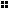 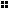 